MEALS FOR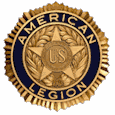 NOVEMBER - DECEMBER 2017THE AMERICAN LEGIONDIXON POST 121120 West First Street, Dixon, Illinois 61021-2704		(815) 284-2003________________________________________________________________________NOVEMBER MEALS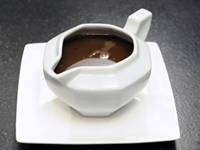 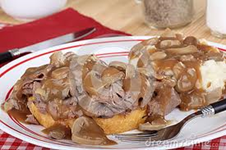 Nov   3 -- Roast Beef & Gravy Dinner 5:00-7:00 pm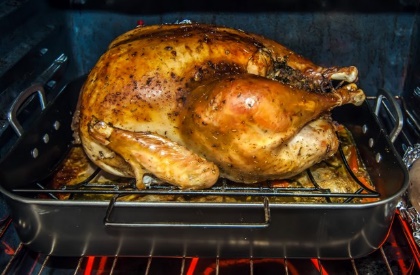 Nov 10 – Turkey Dinner with all the trimmings5:00-7:00 pm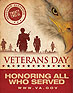 Nov 11 -- Open House after Veterans Day Ceremonies-- Lunch at Noon Bring dish to pass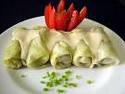 Nov 17 – Cabbage Rolls Dinner -- 5:00-7:00 pm 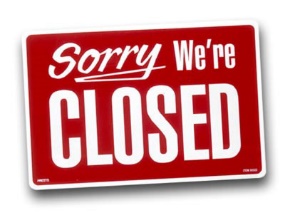 Nov 24 – NO MEALDECEMBER MEALS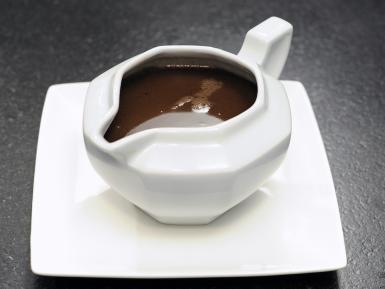 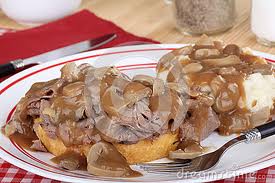 Dec   1 – Roast Beef and Gravy Dinner 5:00-7:00 pm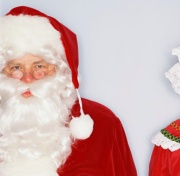 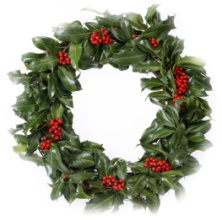 Dec 2 -- Post 12 Christmas Party4:00 PM SOCIAL HOUR 5:00 PM DINNER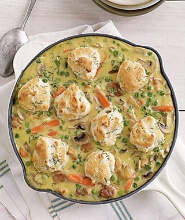 Dec   8 – Creamed Chicken & Biscuits5:00-7:00 pm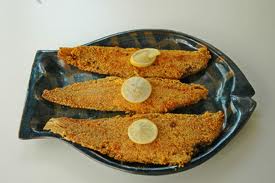 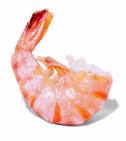 Dec 15 – Fish/Shrimp Dinner -- 5:00-7:00 pm 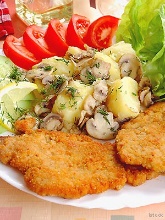 Dec 22 – Breaded Pork Chop Dinner5:00-7:00 pm 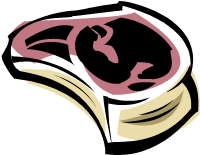 Dec 29 – Steak Fry Dinner -- 5:00-7:00 pm